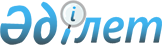 О внесении изменений в распоряжение Премьер-Министра Республики Казахстан от 30 мая 2011 года № 76-р "О создании Управляющего комитета по вопросам развития специальной экономической зоны "Парк инновационных технологий"
					
			Утративший силу
			
			
		
					Распоряжение Премьер-Министра Республики Казахстан от 18 июня 2012 года № 118-р. Утратило силу постановлением Правительства Республики Казахстан от 4 сентября 2014 года № 970      Сноска. Утратило силу постановлением Правительства РК от 04.09.2014 № 970.

      Внести в распоряжение Премьер-Министра Республики Казахстан от 30 мая 2011 года № 76-р «О создании Управляющего комитета по вопросам развития специальной экономической зоны «Парк инновационных технологий» следующие изменения: 



      ввести в состав Управляющего комитета по вопросам развития специальной экономической зоны «Парк инновационных технологий»:

      строку:

      изложить в следующей редакции:
					© 2012. РГП на ПХВ «Институт законодательства и правовой информации Республики Казахстан» Министерства юстиции Республики Казахстан
				Ахметова

Серика Ныгметовича–Первого заместителя Премьер-Министра

Республики Казахстан, заместителем

председателя; «Исекешев

Асет Орентаевич–Министр индустрии и новых технологий

Республики Казахстан, заместитель

председателя»;«Исекешев

Асет Орентаевич–Министр индустрии и новых технологий

Республики Казахстан».Премьер-МинистрК. Масимов